AZ ÍRÓ-DEÁK VERS-ÉS NOVELLAÍRÓ PÁLYÁZAT DÖNTŐSEI 2022.NOVELLA 10-14Nem végeredmény!!!!NOVELLA  14-18Nem végeredmény!!!VERS 10-14Nem végeredmény!!!VERS 14-18Nem végeredmény!!!NÉVISKOLA NEVETELEPÜLÉSDombóvári NándorBethlen Gábor Református Gimnázium és Szathmáry Kollégium, HódmezővásárhelyALGYŐLiktor BoglárkaGárdonyi Géza Katolikus Általános Iskola és ÓvodaMIKÓFALVAGyömbér KeveTisza-parti Általános IskolaSZEGEDMitták FanniÉrdi Vörösmarty Mihály GimnáziumÉRDTóth AnnaÉrdi Vörösmarty Mihály GimnáziumÉRDNÉVISKOLANEVETELEPÜLÉS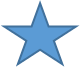 Mille NándorMiskolci SZC Kós Károly Építőipari, Kreatív Technikum és Szakképző IskolaNYÉKLÁDHÁZALezsák BotondÉrdi Vörösmarty Mihály GimnáziumBUDAPESTSerfőző AnnaGyulai Erkel Ferenc Gimnázium és KollégiumGYULAOláh RékaHorváth Mihály Gimnázium, SzentesMINDSZENT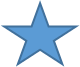 Borsányi NóraKőrösi Csoma Sándor Két Tannyelvű Baptista GimnáziumBUDAPESTNÉVISKOLANEVETELEPÜLÉS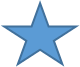 Felső JúliaÉrdi Vörösmarty Mihály GimnáziumBUDAPESTAsztalos RékaTiszateleki Hunyadi Mátyás Általános IskolaTISZATELEKKis LizaKispesti Kós Károly Általános IskolaBUDAPESTKovács IngridHunyadi Mátyás Általános Iskola és Alapfokú Művészeti IskolaTISZAÚJVÁROSKokovai KarinaNémeth László Gimnázium, Általános IskolaHÓDMEZŐVÁSÁRHELYNÉVISKOLANEVETELEPÜLÉS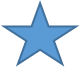 Bősz Tamara NóraKisfaludy Károly Gimnázium, MohácsMAJS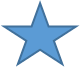 Stan Lilla AlízBartók Béla Elméleti Líceum.TEMESVÁR, ROMÁNIANagy Róza KataHermann László Zeneművészeti Szakgimnázium és Alapfokú Művészeti Iskola, SzékesfehérvárFEHÉRVÁRCSURGÓTiba PatrikVásárosnaményi II. Rákóczi Ferenc GimnáziumVÁSÁROSNAMÉNYCzille Szemirámisz RobertaMezőkovácsházi Hunyadi János Általános Iskola, Gimnázium és KollégiumMAGYARBÁNHEGYES